Design signage and logo and be in with a chance to win €200Following on from the two ‘March for Tipp’ events the ‘Tipperary Town Revitalisation Taskforce’ was formed. As the name suggests, this taskforce aims to re-energise Tipperary town. The taskforce wishes to invite students from The Abbey, St. Ailbe’s and St. Anne’s to:Design signage for a shop front to incorporate a logo which represents a future image of Tipperary town. The winning design will be used on the shop front of the new taskforce office. This office will become the focal point for both members of the taskforce and residents of Tipperary town as together we undertake our revitalisation work.  The design should include the logo, the colour scheme and the words – Tipperary Town Revitalisation Taskforce  A larger image of the logo will also need to be submitted. (please see entry forms attached)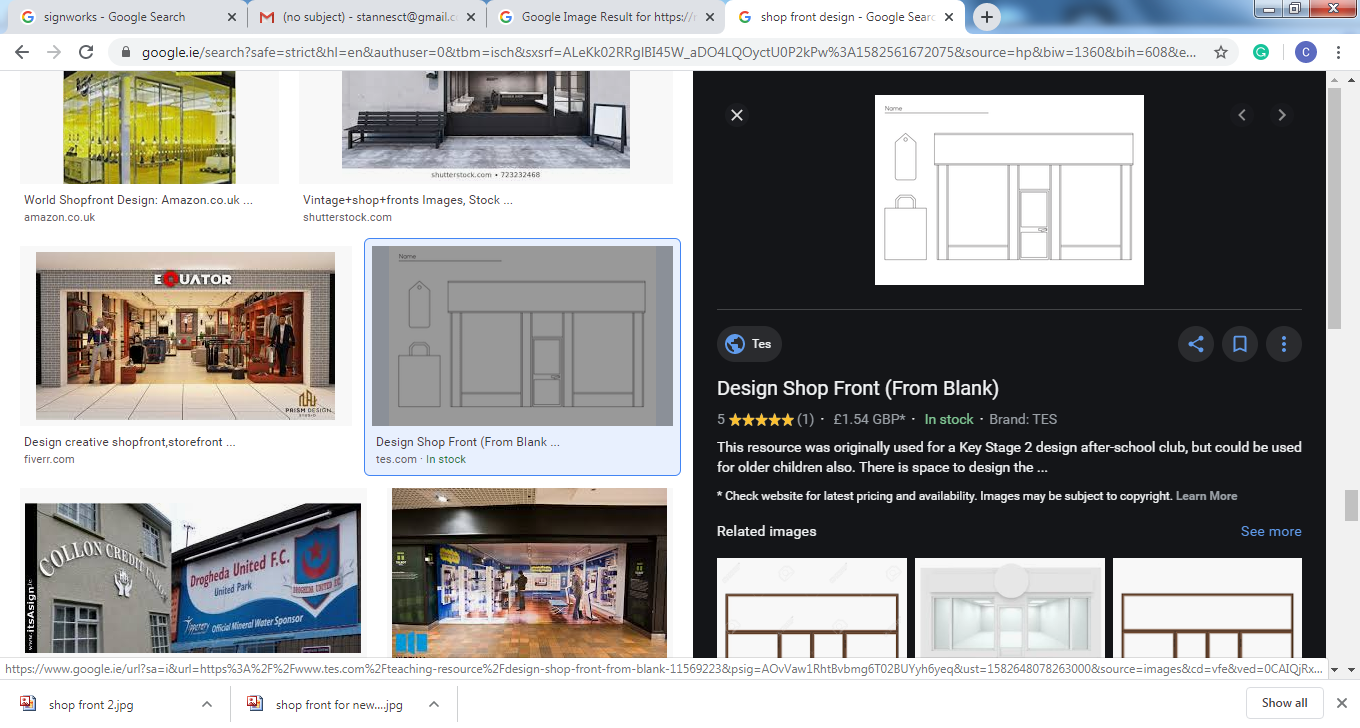 Tipperary has a vibrant past and is steeped in history but even though an appreciation of our heritage is important, our focus for this logo is different. The logo should reflect an energetic, proud new mindset for Tipperary. The image should reflect Tipperary as the best small town in Ireland to live in. Think about things like Tipperary being a healthy, happy, vibrant, positive and sustainable place to live. We are hoping that the colours that you choose will be strong and vibrant.  We are very grateful to Tipperary Credit Union for sponsoring this exciting competition.  First Place = €200	    Second Place = €50    Third Place = €30Entries can be digital or hand rendered and should be A4 in size.Entries should be submitted to: Hand Rendered: Tipperary Town Revitalisation Taskforce Logo Competition, Excel Theatre, Mitchell Street, Tipperary town. Digital Entries: email to anne.bradshaw@hse.ieClosing date for receipt of entries is: Friday, 20th March 2020 at 5pm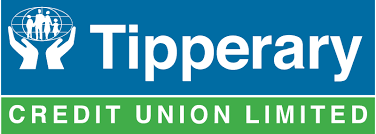 Tipperary Town Revitalisation Taskforce Logo & Signage CompetitionStudent Name : ..................................................................................................School: ..................................................................................................................Year Group: ............................................................................................................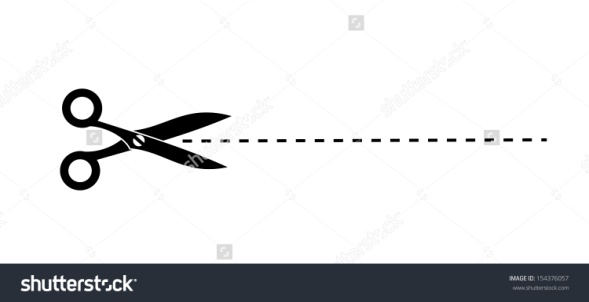 ...........................................................................Tipperary Town Revitalisation Taskforce Logo & Signage CompetitionStudent Name : ..................................................................................................School: ..................................................................................................................Year Group: ............................................................................................................Please attach your name tag to the back of each of the two pages constituting your entry. 